Trainee Nursing Associates in Primary Care  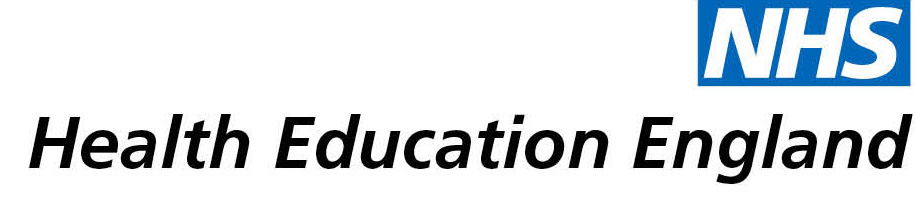 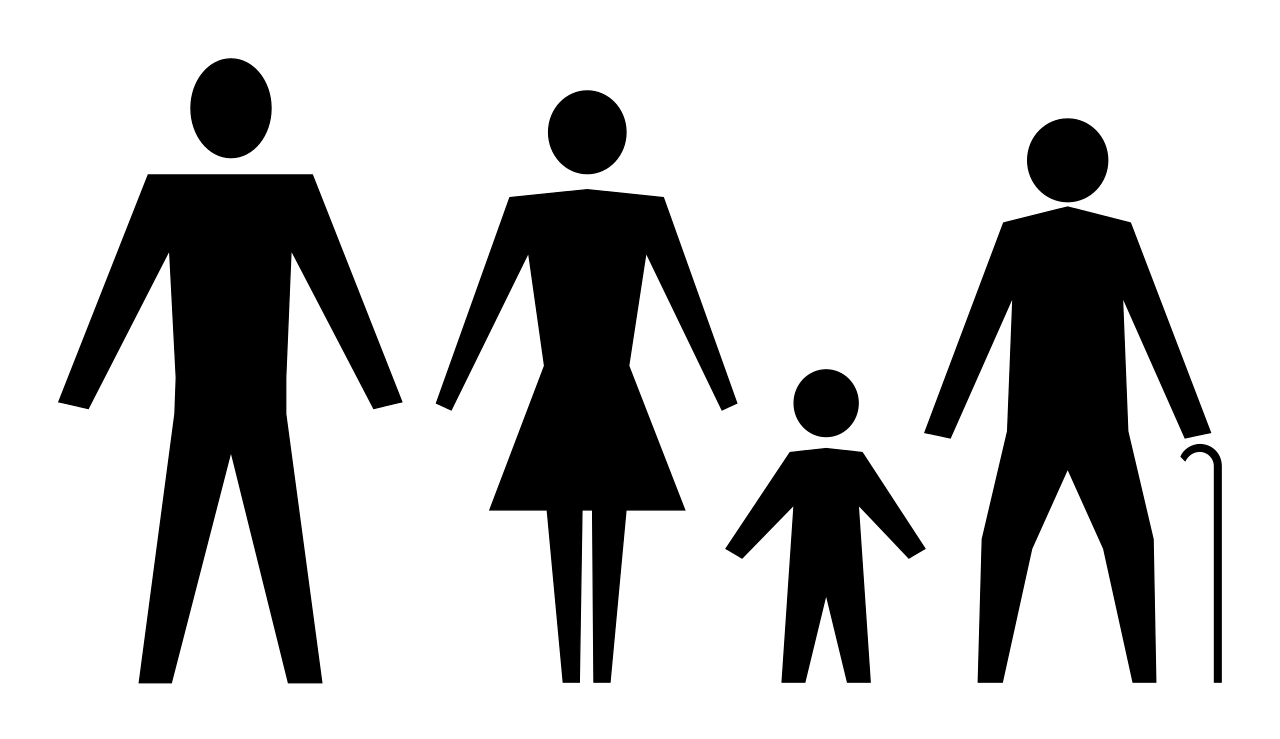 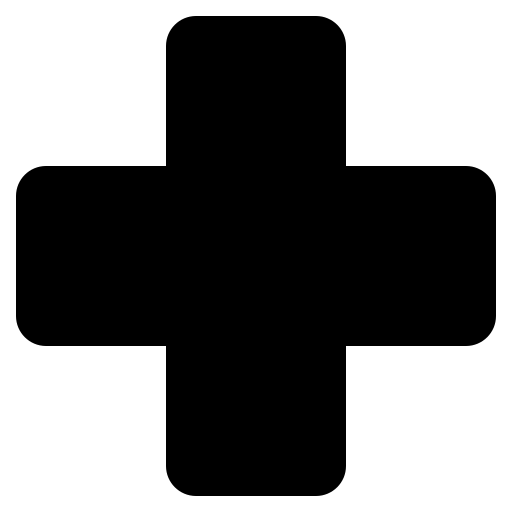 